RECORD OF NEGOTIATIONS (AUG 2023)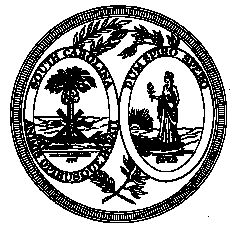 State of RECORD OF NEGOTIATIONSState of RECORD OF NEGOTIATIONSState of RECORD OF NEGOTIATIONSSolicitation NumberProcurement OfficerPhoneE-Mail AddressAddress:::::CONTRACT DESCRIPTION:CONTRACT DESCRIPTION:USING GOVERNMENTAL UNIT:USING GOVERNMENTAL UNIT:OFFEROR'S NAME AND ADDRESS:OFFEROR'S NAME AND ADDRESS:IMPORTANT NOTICE: Offeror is required to sign this document and return _______ copies to the procurement officer named above by the following date: _________________.IMPORTANT NOTICE: Offeror is required to sign this document and return _______ copies to the procurement officer named above by the following date: _________________.IMPORTANT NOTICE: Offeror is required to sign this document and return _______ copies to the procurement officer named above by the following date: _________________.IMPORTANT NOTICE: Offeror is required to sign this document and return _______ copies to the procurement officer named above by the following date: _________________.IMPORTANT NOTICE: Offeror is required to sign this document and return _______ copies to the procurement officer named above by the following date: _________________.IMPORTANT NOTICE: Offeror is required to sign this document and return _______ copies to the procurement officer named above by the following date: _________________.DESCRIPTION OF NEGOTIATED CHANGES:                                (attach additional pages if necessary)Except as provided herein, all terms and conditions of the Offer and the Solicitation remain unchanged and remain in full force and effect.DESCRIPTION OF NEGOTIATED CHANGES:                                (attach additional pages if necessary)Except as provided herein, all terms and conditions of the Offer and the Solicitation remain unchanged and remain in full force and effect.DESCRIPTION OF NEGOTIATED CHANGES:                                (attach additional pages if necessary)Except as provided herein, all terms and conditions of the Offer and the Solicitation remain unchanged and remain in full force and effect.DESCRIPTION OF NEGOTIATED CHANGES:                                (attach additional pages if necessary)Except as provided herein, all terms and conditions of the Offer and the Solicitation remain unchanged and remain in full force and effect.DESCRIPTION OF NEGOTIATED CHANGES:                                (attach additional pages if necessary)Except as provided herein, all terms and conditions of the Offer and the Solicitation remain unchanged and remain in full force and effect.DESCRIPTION OF NEGOTIATED CHANGES:                                (attach additional pages if necessary)Except as provided herein, all terms and conditions of the Offer and the Solicitation remain unchanged and remain in full force and effect.OFFEROR'S CERTIFICATE OF CURRENT COST OR PRICING DATA: The Offeror certifies that, to the best of its knowledge and belief, the cost or pricing data (as defined by 48 C.F.R. 2.101) submitted, either actually or by specific identification in writing, by the Offeror to the Procurement Officer in support of the proposed contract are accurate, complete, and current as of the date this record of negotiations is signed. [Procurement Officer must initial here ________ if Certificate inapplicable to this Record of Negotiations](See "Pricing Data – Audit – Inspection" provision.) (Reference § 11-35-1830 & R. 19-445.2120)OFFEROR'S CERTIFICATE OF CURRENT COST OR PRICING DATA: The Offeror certifies that, to the best of its knowledge and belief, the cost or pricing data (as defined by 48 C.F.R. 2.101) submitted, either actually or by specific identification in writing, by the Offeror to the Procurement Officer in support of the proposed contract are accurate, complete, and current as of the date this record of negotiations is signed. [Procurement Officer must initial here ________ if Certificate inapplicable to this Record of Negotiations](See "Pricing Data – Audit – Inspection" provision.) (Reference § 11-35-1830 & R. 19-445.2120)OFFEROR'S CERTIFICATE OF CURRENT COST OR PRICING DATA: The Offeror certifies that, to the best of its knowledge and belief, the cost or pricing data (as defined by 48 C.F.R. 2.101) submitted, either actually or by specific identification in writing, by the Offeror to the Procurement Officer in support of the proposed contract are accurate, complete, and current as of the date this record of negotiations is signed. [Procurement Officer must initial here ________ if Certificate inapplicable to this Record of Negotiations](See "Pricing Data – Audit – Inspection" provision.) (Reference § 11-35-1830 & R. 19-445.2120)OFFEROR'S CERTIFICATE OF CURRENT COST OR PRICING DATA: The Offeror certifies that, to the best of its knowledge and belief, the cost or pricing data (as defined by 48 C.F.R. 2.101) submitted, either actually or by specific identification in writing, by the Offeror to the Procurement Officer in support of the proposed contract are accurate, complete, and current as of the date this record of negotiations is signed. [Procurement Officer must initial here ________ if Certificate inapplicable to this Record of Negotiations](See "Pricing Data – Audit – Inspection" provision.) (Reference § 11-35-1830 & R. 19-445.2120)OFFEROR'S CERTIFICATE OF CURRENT COST OR PRICING DATA: The Offeror certifies that, to the best of its knowledge and belief, the cost or pricing data (as defined by 48 C.F.R. 2.101) submitted, either actually or by specific identification in writing, by the Offeror to the Procurement Officer in support of the proposed contract are accurate, complete, and current as of the date this record of negotiations is signed. [Procurement Officer must initial here ________ if Certificate inapplicable to this Record of Negotiations](See "Pricing Data – Audit – Inspection" provision.) (Reference § 11-35-1830 & R. 19-445.2120)OFFEROR'S CERTIFICATE OF CURRENT COST OR PRICING DATA: The Offeror certifies that, to the best of its knowledge and belief, the cost or pricing data (as defined by 48 C.F.R. 2.101) submitted, either actually or by specific identification in writing, by the Offeror to the Procurement Officer in support of the proposed contract are accurate, complete, and current as of the date this record of negotiations is signed. [Procurement Officer must initial here ________ if Certificate inapplicable to this Record of Negotiations](See "Pricing Data – Audit – Inspection" provision.) (Reference § 11-35-1830 & R. 19-445.2120)CERTIFICATE REGARDING ORGANIZATIONAL CONFLICTS OF INTEREST (OCI): The contractor certifies that it has complied with its obligation to disclose any actual or potential organizational conflict of interest.(See “Disclosure of Conflicts of Interest or Unfair Competitive Advantage” provision) (Reference § 11-35-1840 & R. 19-445.2127)CERTIFICATE REGARDING ORGANIZATIONAL CONFLICTS OF INTEREST (OCI): The contractor certifies that it has complied with its obligation to disclose any actual or potential organizational conflict of interest.(See “Disclosure of Conflicts of Interest or Unfair Competitive Advantage” provision) (Reference § 11-35-1840 & R. 19-445.2127)CERTIFICATE REGARDING ORGANIZATIONAL CONFLICTS OF INTEREST (OCI): The contractor certifies that it has complied with its obligation to disclose any actual or potential organizational conflict of interest.(See “Disclosure of Conflicts of Interest or Unfair Competitive Advantage” provision) (Reference § 11-35-1840 & R. 19-445.2127)CERTIFICATE REGARDING ORGANIZATIONAL CONFLICTS OF INTEREST (OCI): The contractor certifies that it has complied with its obligation to disclose any actual or potential organizational conflict of interest.(See “Disclosure of Conflicts of Interest or Unfair Competitive Advantage” provision) (Reference § 11-35-1840 & R. 19-445.2127)CERTIFICATE REGARDING ORGANIZATIONAL CONFLICTS OF INTEREST (OCI): The contractor certifies that it has complied with its obligation to disclose any actual or potential organizational conflict of interest.(See “Disclosure of Conflicts of Interest or Unfair Competitive Advantage” provision) (Reference § 11-35-1840 & R. 19-445.2127)CERTIFICATE REGARDING ORGANIZATIONAL CONFLICTS OF INTEREST (OCI): The contractor certifies that it has complied with its obligation to disclose any actual or potential organizational conflict of interest.(See “Disclosure of Conflicts of Interest or Unfair Competitive Advantage” provision) (Reference § 11-35-1840 & R. 19-445.2127)SIGNATURE OF PERSON AUTHORIZED TO SUBMIT BINDING OFFER TO ENTER A CONTRACT ON BEHALF OF OFFEROR:By:_____________________________________________(authorized signature)________________________________________________(printed name of person signing above)Its:_____________________________________________(title of person signing above)Date: ___________________________________________SIGNATURE OF PERSON AUTHORIZED TO SUBMIT BINDING OFFER TO ENTER A CONTRACT ON BEHALF OF OFFEROR:By:_____________________________________________(authorized signature)________________________________________________(printed name of person signing above)Its:_____________________________________________(title of person signing above)Date: ___________________________________________SIGNATURE OF PERSON AUTHORIZED TO SUBMIT BINDING OFFER TO ENTER A CONTRACT ON BEHALF OF OFFEROR:By:_____________________________________________(authorized signature)________________________________________________(printed name of person signing above)Its:_____________________________________________(title of person signing above)Date: ___________________________________________SIGNATURE OF PERSON AUTHORIZED TO APPROVE NEGOTIATED MODIFICATIONS ON BEHALF OF USING GOVERNMENTAL UNIT: By:_____________________________________________(authorized signature)________________________________________________(printed name of person signing above)Its:_____________________________________________(title of person signing above)Date: ___________________________________________SIGNATURE OF PERSON AUTHORIZED TO APPROVE NEGOTIATED MODIFICATIONS ON BEHALF OF USING GOVERNMENTAL UNIT: By:_____________________________________________(authorized signature)________________________________________________(printed name of person signing above)Its:_____________________________________________(title of person signing above)Date: ___________________________________________SIGNATURE OF PERSON AUTHORIZED TO APPROVE NEGOTIATED MODIFICATIONS ON BEHALF OF USING GOVERNMENTAL UNIT: By:_____________________________________________(authorized signature)________________________________________________(printed name of person signing above)Its:_____________________________________________(title of person signing above)Date: ___________________________________________